临床研究实验中心科研人员准入流程临床研究实验中心是医院的科研共享平台，可以满足院内外人员实验动物饲养、细胞培养、细胞荧光检测、酶联免疫吸附（ELISA）、免疫印迹（Western blot）、化学发光检测、梯度PCR、荧光定量PCR、核酸电泳分析、质粒构建、电转化等实验。由于部分实验仪器存在一定的风险以及实验室防火、防爆、防感染的需要，实验室遵照“先培训后准入”的原则。临床研究实验中心会定期开展实验人员安全准入培训，完成相关培训后通过登记个人资料，注册实验室网站账号获得实验室准入资格，其中有细胞实验需要的人员需另外接受细胞房的安全培训，实验室严格禁止不接受安全培训随意进入实验室。准入流程如下：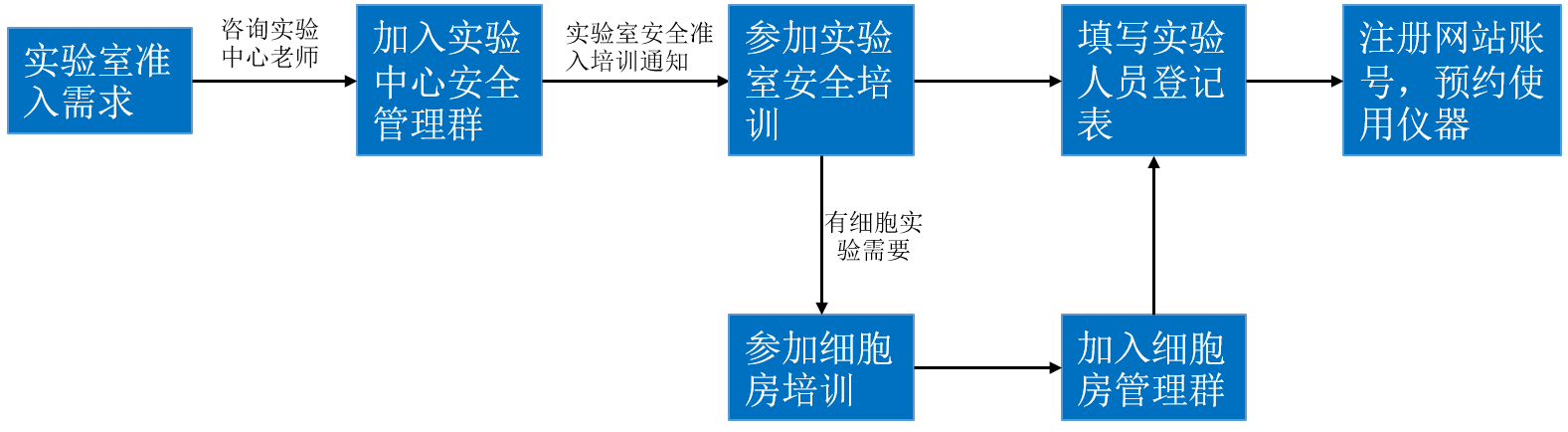 